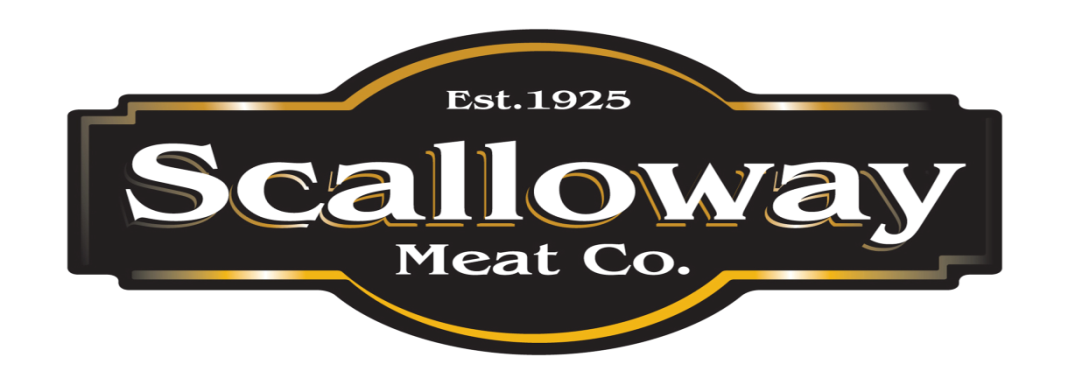 TURKEY -STUFFINGCHESTNUT (BEEF) -DUCK -APPLE/CRAN (PORK) -GOOSE -SAUSAGEMEAT (BEEF/OATMEAL) -CAPON STYLE ROASTER -PORK/APPLE -CHICKEN - OATMEAL (DRY) -BEEF -OATMEAL/APRICOT (DRY) -PORK -GLUTEN FREE STUFFINGLAMB -SAGE/ONION/OATMEAL (DRY) -GAMMON -APRICOT/ORANGE/CRAN (DRY) -VENISON -PORK/APPLE/CRANBERRY -CHIPOLATASVEGETARIAN STUFFING BALLS (12 BALLS)BEEF -APPLE & WARM SPICE -PORK -PARSLEY/LEMON/THYME -CRANBERRY & ROSEMARY -COUNTRY HERB -BEEF SAUSAGES -REESTIT MUTTON - PORK SAUSAGES -SALT BEEF (RAW) SILVERSIDE/BRISKET -BEEF SAUSAGEMEAT -SALT TONGUE - PORK SAUSAGEMEAT -FRESH TONGUE -BACONUNSMOKED STREAKY -STEAK PIE -SMOKED STREAKY -COOKED SALT BEEF -UNSMOKED BACK - NOTES - NOTES - SMOKED BACK -NOTES - NOTES - NOTES - NOTES - 